FICHE SIGNALÉTIQUE
2019-2020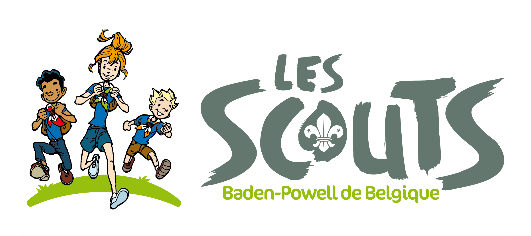 Section Baladins (6-8 ans) Baladins (6-8 ans) Baladins (6-8 ans) Baladins (6-8 ans) Louveteaux (8-12 ans) Louveteaux (8-12 ans) Louveteaux (8-12 ans) Louveteaux (8-12 ans) Louveteaux (8-12 ans) Eclaireurs (12-16 ans) Eclaireurs (12-16 ans) Eclaireurs (12-16 ans) Eclaireurs (12-16 ans) Pionniers (16-18 ans)Rôle Animé Animé Animé Animé Animé Animateur Animateur Animateur Animateur Animateur Animateur Animateur d’unité Animateur d’unité Animateur d’unitéType Première inscription Première inscription Première inscription Première inscription Première inscription Première inscription Première inscription Réinscription Réinscription Réinscription Réinscription Réinscription Réinscription RéinscriptionInformations de l’inscritInformations de l’inscritInformations de l’inscritInformations de l’inscritInformations de l’inscritInformations de l’inscritInformations de l’inscritInformations de l’inscritInformations de l’inscritInformations de l’inscritInformations de l’inscritInformations de l’inscritInformations de l’inscritInformations de l’inscritInformations de l’inscritInformations de l’inscritNomNomNomNomPrénomPrénomPrénomPrénomDate et lieu de naissanceDate et lieu de naissanceDate et lieu de naissanceDate et lieu de naissanceAdresseAdresseAdresseAdresseGSMGSMGSMGSME-mailE-mailE-mailE-mailTotem (+ année)Totem (+ année)Totem (+ année)Totem (+ année)Quali (+ année)Quali (+ année)Quali (+ année)Quali (+ année)Informations des parents/tuteurs/responsablesInformations des parents/tuteurs/responsablesInformations des parents/tuteurs/responsablesInformations des parents/tuteurs/responsablesInformations des parents/tuteurs/responsablesInformations des parents/tuteurs/responsablesInformations des parents/tuteurs/responsablesInformations des parents/tuteurs/responsablesInformations des parents/tuteurs/responsablesInformations des parents/tuteurs/responsablesInformations des parents/tuteurs/responsablesInformations des parents/tuteurs/responsablesInformations des parents/tuteurs/responsablesInformations des parents/tuteurs/responsablesInformations des parents/tuteurs/responsablesInformations des parents/tuteurs/responsablesRôleRôleNom et prénomNom et prénomGSMGSME-mailE-mailAdresse 
(si différente)Adresse 
(si différente)Membre(s) de la famille habitant sous le même toit et participant à un mouvement de jeunesse (GCB ou FCS, exemples : 13ème HC, HD007 ou autres unités)Membre(s) de la famille habitant sous le même toit et participant à un mouvement de jeunesse (GCB ou FCS, exemples : 13ème HC, HD007 ou autres unités)Membre(s) de la famille habitant sous le même toit et participant à un mouvement de jeunesse (GCB ou FCS, exemples : 13ème HC, HD007 ou autres unités)Membre(s) de la famille habitant sous le même toit et participant à un mouvement de jeunesse (GCB ou FCS, exemples : 13ème HC, HD007 ou autres unités)Membre(s) de la famille habitant sous le même toit et participant à un mouvement de jeunesse (GCB ou FCS, exemples : 13ème HC, HD007 ou autres unités)Membre(s) de la famille habitant sous le même toit et participant à un mouvement de jeunesse (GCB ou FCS, exemples : 13ème HC, HD007 ou autres unités)Membre(s) de la famille habitant sous le même toit et participant à un mouvement de jeunesse (GCB ou FCS, exemples : 13ème HC, HD007 ou autres unités)Membre(s) de la famille habitant sous le même toit et participant à un mouvement de jeunesse (GCB ou FCS, exemples : 13ème HC, HD007 ou autres unités)Membre(s) de la famille habitant sous le même toit et participant à un mouvement de jeunesse (GCB ou FCS, exemples : 13ème HC, HD007 ou autres unités)Membre(s) de la famille habitant sous le même toit et participant à un mouvement de jeunesse (GCB ou FCS, exemples : 13ème HC, HD007 ou autres unités)Membre(s) de la famille habitant sous le même toit et participant à un mouvement de jeunesse (GCB ou FCS, exemples : 13ème HC, HD007 ou autres unités)Membre(s) de la famille habitant sous le même toit et participant à un mouvement de jeunesse (GCB ou FCS, exemples : 13ème HC, HD007 ou autres unités)Membre(s) de la famille habitant sous le même toit et participant à un mouvement de jeunesse (GCB ou FCS, exemples : 13ème HC, HD007 ou autres unités)Membre(s) de la famille habitant sous le même toit et participant à un mouvement de jeunesse (GCB ou FCS, exemples : 13ème HC, HD007 ou autres unités)Membre(s) de la famille habitant sous le même toit et participant à un mouvement de jeunesse (GCB ou FCS, exemples : 13ème HC, HD007 ou autres unités)Membre(s) de la famille habitant sous le même toit et participant à un mouvement de jeunesse (GCB ou FCS, exemples : 13ème HC, HD007 ou autres unités)Nom et prénomNom et prénomNom et prénomNom et prénomNom et prénomNom et prénomNom et prénomUnité et sectionUnité et sectionUnité et sectionUnité et sectionUnité et sectionUnité et sectionUnité et sectionNom et prénomNom et prénomNom et prénomNom et prénomNom et prénomNom et prénomNom et prénomUnité et sectionUnité et sectionUnité et sectionUnité et sectionUnité et sectionUnité et sectionUnité et sectionINSCRIRE mon enfant / mes enfants dans un MOUVEMENT DE JEUNESSE signifie que,INSCRIRE mon enfant / mes enfants dans un MOUVEMENT DE JEUNESSE signifie que,INSCRIRE mon enfant / mes enfants dans un MOUVEMENT DE JEUNESSE signifie que,INSCRIRE mon enfant / mes enfants dans un MOUVEMENT DE JEUNESSE signifie que,INSCRIRE mon enfant / mes enfants dans un MOUVEMENT DE JEUNESSE signifie que,INSCRIRE mon enfant / mes enfants dans un MOUVEMENT DE JEUNESSE signifie que,INSCRIRE mon enfant / mes enfants dans un MOUVEMENT DE JEUNESSE signifie que,INSCRIRE mon enfant / mes enfants dans un MOUVEMENT DE JEUNESSE signifie que,INSCRIRE mon enfant / mes enfants dans un MOUVEMENT DE JEUNESSE signifie que,INSCRIRE mon enfant / mes enfants dans un MOUVEMENT DE JEUNESSE signifie que,INSCRIRE mon enfant / mes enfants dans un MOUVEMENT DE JEUNESSE signifie que,INSCRIRE mon enfant / mes enfants dans un MOUVEMENT DE JEUNESSE signifie que,INSCRIRE mon enfant / mes enfants dans un MOUVEMENT DE JEUNESSE signifie que,INSCRIRE mon enfant / mes enfants dans un MOUVEMENT DE JEUNESSE signifie que,INSCRIRE mon enfant / mes enfants dans un MOUVEMENT DE JEUNESSE signifie que,INSCRIRE mon enfant / mes enfants dans un MOUVEMENT DE JEUNESSE signifie que,je règle ma cotisation pour le 30 SEPTEMBRE MAX afin d’être couvert par l’ASSURANCE car au-delà plus de participation aux réunions ne sera autorisée. (pour des raisons de sécurité)je règle à temps pour le hike et le camp j'adhère au projet scout tel que développé par Baden-Powell depuis le début du XXème siècle : un projet éducatif visant à développer un être humain réalisant tout son potentiel. tant animateurs comme parents, nous sommes co-partenaires dans l'épanouissement de l'enfant / des enfants qui est/sont animé(e)(s) dans les sections je suis attentif(ve) aux demandes des animateurs (régularités des présences / prévenir pour absence, respect des heures de réunions 14h /17h heures et lieux de réunion, gouter à apporter suivant listing, ,.....)je règle ma cotisation pour le 30 SEPTEMBRE MAX afin d’être couvert par l’ASSURANCE car au-delà plus de participation aux réunions ne sera autorisée. (pour des raisons de sécurité)je règle à temps pour le hike et le camp j'adhère au projet scout tel que développé par Baden-Powell depuis le début du XXème siècle : un projet éducatif visant à développer un être humain réalisant tout son potentiel. tant animateurs comme parents, nous sommes co-partenaires dans l'épanouissement de l'enfant / des enfants qui est/sont animé(e)(s) dans les sections je suis attentif(ve) aux demandes des animateurs (régularités des présences / prévenir pour absence, respect des heures de réunions 14h /17h heures et lieux de réunion, gouter à apporter suivant listing, ,.....)je règle ma cotisation pour le 30 SEPTEMBRE MAX afin d’être couvert par l’ASSURANCE car au-delà plus de participation aux réunions ne sera autorisée. (pour des raisons de sécurité)je règle à temps pour le hike et le camp j'adhère au projet scout tel que développé par Baden-Powell depuis le début du XXème siècle : un projet éducatif visant à développer un être humain réalisant tout son potentiel. tant animateurs comme parents, nous sommes co-partenaires dans l'épanouissement de l'enfant / des enfants qui est/sont animé(e)(s) dans les sections je suis attentif(ve) aux demandes des animateurs (régularités des présences / prévenir pour absence, respect des heures de réunions 14h /17h heures et lieux de réunion, gouter à apporter suivant listing, ,.....)je règle ma cotisation pour le 30 SEPTEMBRE MAX afin d’être couvert par l’ASSURANCE car au-delà plus de participation aux réunions ne sera autorisée. (pour des raisons de sécurité)je règle à temps pour le hike et le camp j'adhère au projet scout tel que développé par Baden-Powell depuis le début du XXème siècle : un projet éducatif visant à développer un être humain réalisant tout son potentiel. tant animateurs comme parents, nous sommes co-partenaires dans l'épanouissement de l'enfant / des enfants qui est/sont animé(e)(s) dans les sections je suis attentif(ve) aux demandes des animateurs (régularités des présences / prévenir pour absence, respect des heures de réunions 14h /17h heures et lieux de réunion, gouter à apporter suivant listing, ,.....)je règle ma cotisation pour le 30 SEPTEMBRE MAX afin d’être couvert par l’ASSURANCE car au-delà plus de participation aux réunions ne sera autorisée. (pour des raisons de sécurité)je règle à temps pour le hike et le camp j'adhère au projet scout tel que développé par Baden-Powell depuis le début du XXème siècle : un projet éducatif visant à développer un être humain réalisant tout son potentiel. tant animateurs comme parents, nous sommes co-partenaires dans l'épanouissement de l'enfant / des enfants qui est/sont animé(e)(s) dans les sections je suis attentif(ve) aux demandes des animateurs (régularités des présences / prévenir pour absence, respect des heures de réunions 14h /17h heures et lieux de réunion, gouter à apporter suivant listing, ,.....)je règle ma cotisation pour le 30 SEPTEMBRE MAX afin d’être couvert par l’ASSURANCE car au-delà plus de participation aux réunions ne sera autorisée. (pour des raisons de sécurité)je règle à temps pour le hike et le camp j'adhère au projet scout tel que développé par Baden-Powell depuis le début du XXème siècle : un projet éducatif visant à développer un être humain réalisant tout son potentiel. tant animateurs comme parents, nous sommes co-partenaires dans l'épanouissement de l'enfant / des enfants qui est/sont animé(e)(s) dans les sections je suis attentif(ve) aux demandes des animateurs (régularités des présences / prévenir pour absence, respect des heures de réunions 14h /17h heures et lieux de réunion, gouter à apporter suivant listing, ,.....)je règle ma cotisation pour le 30 SEPTEMBRE MAX afin d’être couvert par l’ASSURANCE car au-delà plus de participation aux réunions ne sera autorisée. (pour des raisons de sécurité)je règle à temps pour le hike et le camp j'adhère au projet scout tel que développé par Baden-Powell depuis le début du XXème siècle : un projet éducatif visant à développer un être humain réalisant tout son potentiel. tant animateurs comme parents, nous sommes co-partenaires dans l'épanouissement de l'enfant / des enfants qui est/sont animé(e)(s) dans les sections je suis attentif(ve) aux demandes des animateurs (régularités des présences / prévenir pour absence, respect des heures de réunions 14h /17h heures et lieux de réunion, gouter à apporter suivant listing, ,.....)je règle ma cotisation pour le 30 SEPTEMBRE MAX afin d’être couvert par l’ASSURANCE car au-delà plus de participation aux réunions ne sera autorisée. (pour des raisons de sécurité)je règle à temps pour le hike et le camp j'adhère au projet scout tel que développé par Baden-Powell depuis le début du XXème siècle : un projet éducatif visant à développer un être humain réalisant tout son potentiel. tant animateurs comme parents, nous sommes co-partenaires dans l'épanouissement de l'enfant / des enfants qui est/sont animé(e)(s) dans les sections je suis attentif(ve) aux demandes des animateurs (régularités des présences / prévenir pour absence, respect des heures de réunions 14h /17h heures et lieux de réunion, gouter à apporter suivant listing, ,.....)je règle ma cotisation pour le 30 SEPTEMBRE MAX afin d’être couvert par l’ASSURANCE car au-delà plus de participation aux réunions ne sera autorisée. (pour des raisons de sécurité)je règle à temps pour le hike et le camp j'adhère au projet scout tel que développé par Baden-Powell depuis le début du XXème siècle : un projet éducatif visant à développer un être humain réalisant tout son potentiel. tant animateurs comme parents, nous sommes co-partenaires dans l'épanouissement de l'enfant / des enfants qui est/sont animé(e)(s) dans les sections je suis attentif(ve) aux demandes des animateurs (régularités des présences / prévenir pour absence, respect des heures de réunions 14h /17h heures et lieux de réunion, gouter à apporter suivant listing, ,.....)je règle ma cotisation pour le 30 SEPTEMBRE MAX afin d’être couvert par l’ASSURANCE car au-delà plus de participation aux réunions ne sera autorisée. (pour des raisons de sécurité)je règle à temps pour le hike et le camp j'adhère au projet scout tel que développé par Baden-Powell depuis le début du XXème siècle : un projet éducatif visant à développer un être humain réalisant tout son potentiel. tant animateurs comme parents, nous sommes co-partenaires dans l'épanouissement de l'enfant / des enfants qui est/sont animé(e)(s) dans les sections je suis attentif(ve) aux demandes des animateurs (régularités des présences / prévenir pour absence, respect des heures de réunions 14h /17h heures et lieux de réunion, gouter à apporter suivant listing, ,.....)je règle ma cotisation pour le 30 SEPTEMBRE MAX afin d’être couvert par l’ASSURANCE car au-delà plus de participation aux réunions ne sera autorisée. (pour des raisons de sécurité)je règle à temps pour le hike et le camp j'adhère au projet scout tel que développé par Baden-Powell depuis le début du XXème siècle : un projet éducatif visant à développer un être humain réalisant tout son potentiel. tant animateurs comme parents, nous sommes co-partenaires dans l'épanouissement de l'enfant / des enfants qui est/sont animé(e)(s) dans les sections je suis attentif(ve) aux demandes des animateurs (régularités des présences / prévenir pour absence, respect des heures de réunions 14h /17h heures et lieux de réunion, gouter à apporter suivant listing, ,.....)je règle ma cotisation pour le 30 SEPTEMBRE MAX afin d’être couvert par l’ASSURANCE car au-delà plus de participation aux réunions ne sera autorisée. (pour des raisons de sécurité)je règle à temps pour le hike et le camp j'adhère au projet scout tel que développé par Baden-Powell depuis le début du XXème siècle : un projet éducatif visant à développer un être humain réalisant tout son potentiel. tant animateurs comme parents, nous sommes co-partenaires dans l'épanouissement de l'enfant / des enfants qui est/sont animé(e)(s) dans les sections je suis attentif(ve) aux demandes des animateurs (régularités des présences / prévenir pour absence, respect des heures de réunions 14h /17h heures et lieux de réunion, gouter à apporter suivant listing, ,.....)je règle ma cotisation pour le 30 SEPTEMBRE MAX afin d’être couvert par l’ASSURANCE car au-delà plus de participation aux réunions ne sera autorisée. (pour des raisons de sécurité)je règle à temps pour le hike et le camp j'adhère au projet scout tel que développé par Baden-Powell depuis le début du XXème siècle : un projet éducatif visant à développer un être humain réalisant tout son potentiel. tant animateurs comme parents, nous sommes co-partenaires dans l'épanouissement de l'enfant / des enfants qui est/sont animé(e)(s) dans les sections je suis attentif(ve) aux demandes des animateurs (régularités des présences / prévenir pour absence, respect des heures de réunions 14h /17h heures et lieux de réunion, gouter à apporter suivant listing, ,.....)je règle ma cotisation pour le 30 SEPTEMBRE MAX afin d’être couvert par l’ASSURANCE car au-delà plus de participation aux réunions ne sera autorisée. (pour des raisons de sécurité)je règle à temps pour le hike et le camp j'adhère au projet scout tel que développé par Baden-Powell depuis le début du XXème siècle : un projet éducatif visant à développer un être humain réalisant tout son potentiel. tant animateurs comme parents, nous sommes co-partenaires dans l'épanouissement de l'enfant / des enfants qui est/sont animé(e)(s) dans les sections je suis attentif(ve) aux demandes des animateurs (régularités des présences / prévenir pour absence, respect des heures de réunions 14h /17h heures et lieux de réunion, gouter à apporter suivant listing, ,.....)je règle ma cotisation pour le 30 SEPTEMBRE MAX afin d’être couvert par l’ASSURANCE car au-delà plus de participation aux réunions ne sera autorisée. (pour des raisons de sécurité)je règle à temps pour le hike et le camp j'adhère au projet scout tel que développé par Baden-Powell depuis le début du XXème siècle : un projet éducatif visant à développer un être humain réalisant tout son potentiel. tant animateurs comme parents, nous sommes co-partenaires dans l'épanouissement de l'enfant / des enfants qui est/sont animé(e)(s) dans les sections je suis attentif(ve) aux demandes des animateurs (régularités des présences / prévenir pour absence, respect des heures de réunions 14h /17h heures et lieux de réunion, gouter à apporter suivant listing, ,.....)je règle ma cotisation pour le 30 SEPTEMBRE MAX afin d’être couvert par l’ASSURANCE car au-delà plus de participation aux réunions ne sera autorisée. (pour des raisons de sécurité)je règle à temps pour le hike et le camp j'adhère au projet scout tel que développé par Baden-Powell depuis le début du XXème siècle : un projet éducatif visant à développer un être humain réalisant tout son potentiel. tant animateurs comme parents, nous sommes co-partenaires dans l'épanouissement de l'enfant / des enfants qui est/sont animé(e)(s) dans les sections je suis attentif(ve) aux demandes des animateurs (régularités des présences / prévenir pour absence, respect des heures de réunions 14h /17h heures et lieux de réunion, gouter à apporter suivant listing, ,.....)Date et signatureDate et signatureDate et signatureDate et signatureDate et signatureDate et signatureDate et signatureCadre administratifCadre administratifCadre administratifCadre administratifCadre administratifCadre administratifCadre administratifCadre administratifCadre administratif Fiche signalétique rendue le ____ / ____ / ____ Fiche médicale rendue le ____ / ____ / ____ Encodage/vérification DESK le ____ / ____ / ____ Cotisation : COTI 1 – COTI 2 – COTI 3 Courrier de rappel de cotisation le ____ / ____ / ____ Paiement de la cotisation le ____ / ____ / ____ Fiche signalétique rendue le ____ / ____ / ____ Fiche médicale rendue le ____ / ____ / ____ Encodage/vérification DESK le ____ / ____ / ____ Cotisation : COTI 1 – COTI 2 – COTI 3 Courrier de rappel de cotisation le ____ / ____ / ____ Paiement de la cotisation le ____ / ____ / ____ Fiche signalétique rendue le ____ / ____ / ____ Fiche médicale rendue le ____ / ____ / ____ Encodage/vérification DESK le ____ / ____ / ____ Cotisation : COTI 1 – COTI 2 – COTI 3 Courrier de rappel de cotisation le ____ / ____ / ____ Paiement de la cotisation le ____ / ____ / ____ Fiche signalétique rendue le ____ / ____ / ____ Fiche médicale rendue le ____ / ____ / ____ Encodage/vérification DESK le ____ / ____ / ____ Cotisation : COTI 1 – COTI 2 – COTI 3 Courrier de rappel de cotisation le ____ / ____ / ____ Paiement de la cotisation le ____ / ____ / ____ Fiche signalétique rendue le ____ / ____ / ____ Fiche médicale rendue le ____ / ____ / ____ Encodage/vérification DESK le ____ / ____ / ____ Cotisation : COTI 1 – COTI 2 – COTI 3 Courrier de rappel de cotisation le ____ / ____ / ____ Paiement de la cotisation le ____ / ____ / ____ Fiche signalétique rendue le ____ / ____ / ____ Fiche médicale rendue le ____ / ____ / ____ Encodage/vérification DESK le ____ / ____ / ____ Cotisation : COTI 1 – COTI 2 – COTI 3 Courrier de rappel de cotisation le ____ / ____ / ____ Paiement de la cotisation le ____ / ____ / ____ Fiche signalétique rendue le ____ / ____ / ____ Fiche médicale rendue le ____ / ____ / ____ Encodage/vérification DESK le ____ / ____ / ____ Cotisation : COTI 1 – COTI 2 – COTI 3 Courrier de rappel de cotisation le ____ / ____ / ____ Paiement de la cotisation le ____ / ____ / ____ Fiche signalétique rendue le ____ / ____ / ____ Fiche médicale rendue le ____ / ____ / ____ Encodage/vérification DESK le ____ / ____ / ____ Cotisation : COTI 1 – COTI 2 – COTI 3 Courrier de rappel de cotisation le ____ / ____ / ____ Paiement de la cotisation le ____ / ____ / ____ Fiche signalétique rendue le ____ / ____ / ____ Fiche médicale rendue le ____ / ____ / ____ Encodage/vérification DESK le ____ / ____ / ____ Cotisation : COTI 1 – COTI 2 – COTI 3 Courrier de rappel de cotisation le ____ / ____ / ____ Paiement de la cotisation le ____ / ____ / ____